Настольная игра "Путешествие в Спасландию".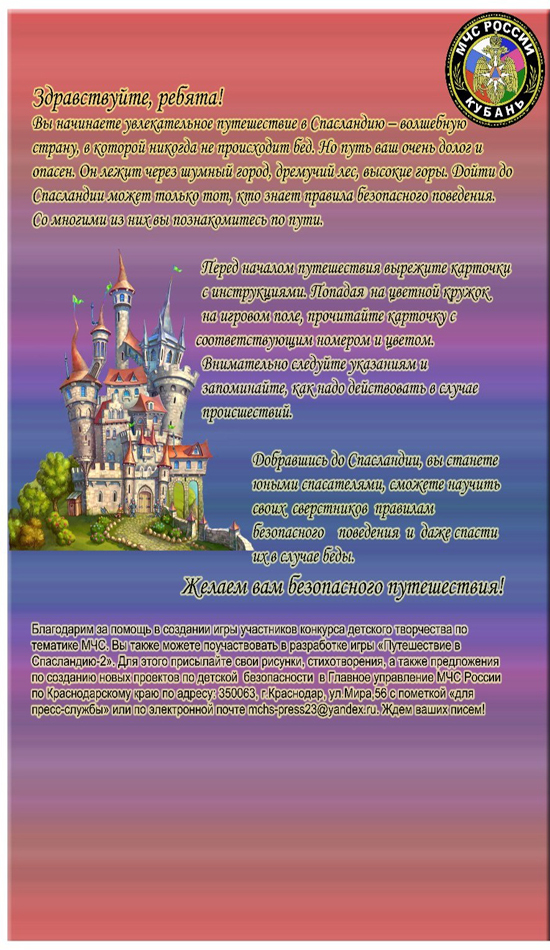 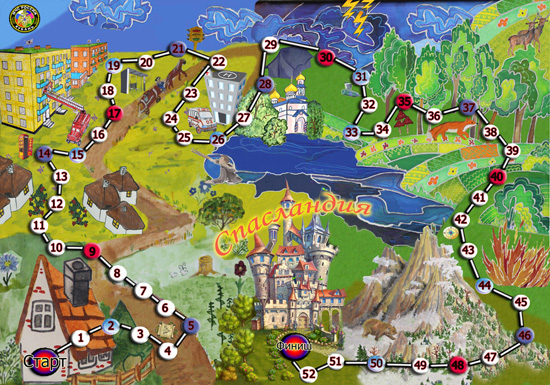 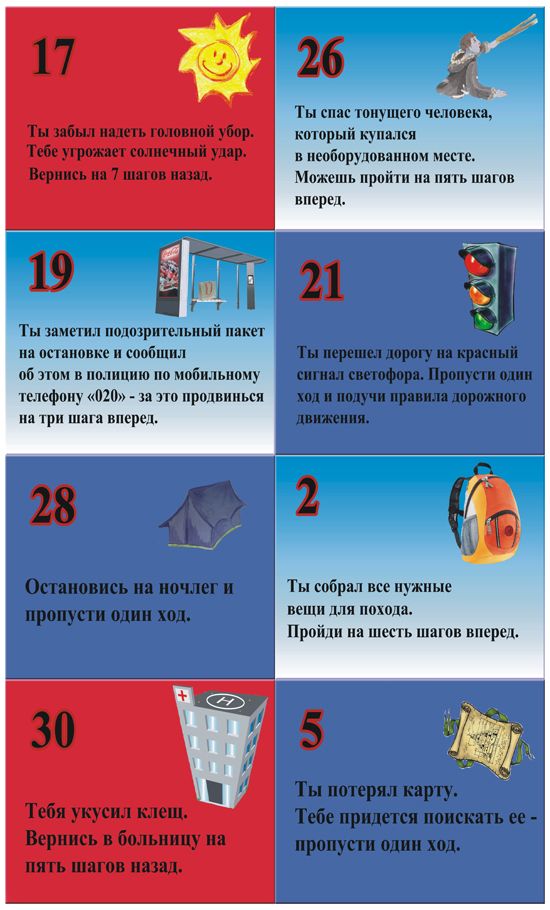 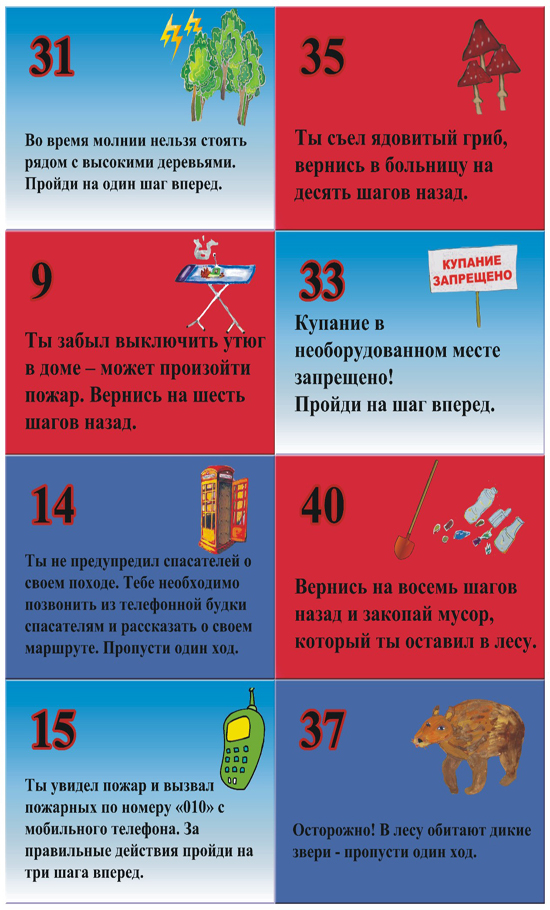 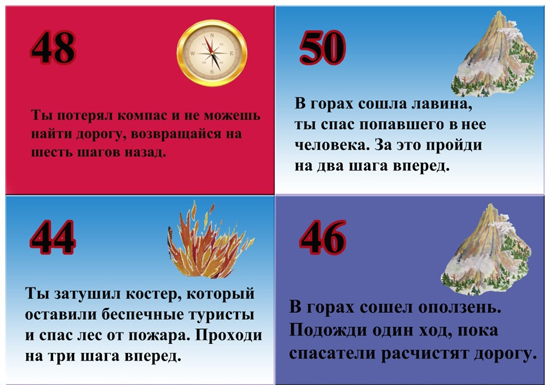 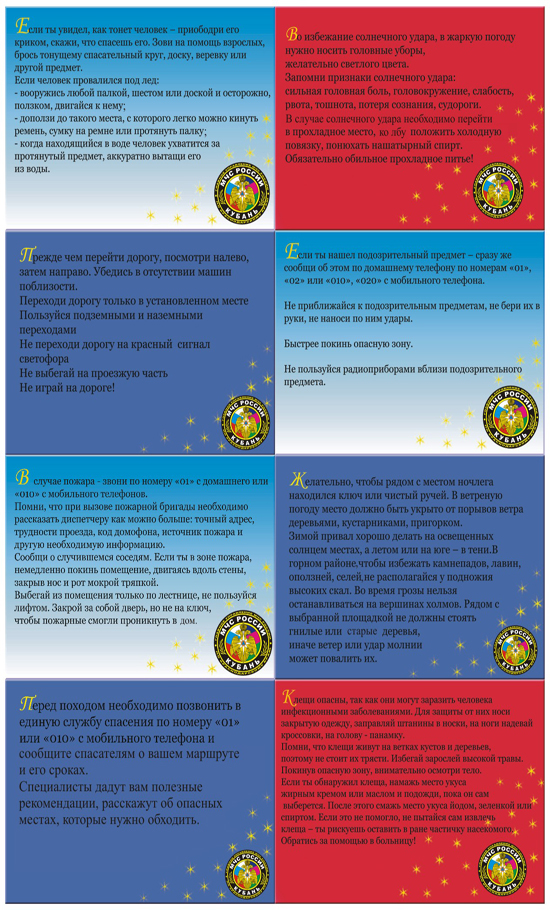 